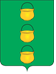 ГЛАВА
 ГОРОДСКОГО ОКРУГА КОТЕЛЬНИКИ
 МОСКОВСКОЙ ОБЛАСТИПОСТАНОВЛЕНИЕ18.09.2023   №   957 – ПГг. КотельникиО внесении изменений в постановление главы городского округа Котельники Московской области от 28.10.2022 № 1142-ПГ «Об утверждении муниципальной программы «Экология и окружающая среда»Руководствуясь статьей 179 Бюджетного кодекса Российской Федерации, Федеральным законом от 06.10.2003 № 131-ФЗ «Об общих принципах организации местного самоуправления в Российской Федерации» и постановлением главы городского округа Котельники Московской области от 24.12.2021 № 1351-ПГ                   «Об утверждении Порядка разработки и реализации муниципальных программ городского округа Котельники Московской области», постановляю: 1. Внести изменения в муниципальную программу городского округа Котельники Московской области «Экология и окружающая среда», утвержденную постановлением главы городского округа Котельники Московской области                            от 28.10.2022 № 1142-ПГ «Об утверждении муниципальной программы «Экология                и окружающая среда» (с изменениями, внесенными постановлениями главы городского округа Котельники Московской области от 21.02.2023 № 177-ПГ,                            от 19.06.2023 № 606-ПГ, от 25.08.2023 № 859-ПГ), изложив её в новой редакции (приложение к настоящему постановлению).2. Отделу информационного обеспечения управления внутренней политики муниципальному казенному учреждению «Развитие Котельники» обеспечить официальное опубликование настоящего постановления на интернет - портале городского округа Котельники Московской области в сети «Интернет».3. Ответственным за исполнение настоящего постановления назначить заместителя руководителя – начальника управления благоустройства                                 МКУ «Развитие Котельники» Жаркова И.А.4. Контроль за исполнением настоящего постановления возложить на первого заместителя главы администрации городского округа Котельники Московской области Полевщикова С.П.Глава городского округаКотельники Московской области                                     		    С.А. ЖигалкинПриложениек постановлению главы городскогоокруга Котельники Московской областиот 18.09.2023 № 957 – ПГМуниципальная программа «Экология и окружающая среда» на 2023-2027 годыпаспорт муниципальной программы (подпрограммы) по форме:Форма 22) планируемые целевые показатели реализации муниципальной программы (подпрограммы):3) планируемые результаты реализации муниципальной программы (подпрограммы):4) методика расчета значений планируемых результатов реализации муниципальной программы (подпрограммы): наименование, единица измерения, источник данных, порядок расчета:5) перечень мероприятий подпрограммы:Координатор муниципальной программыПервый заместитель главы администрации городского округа Котельники Московской области – С.П. Полевщиков Первый заместитель главы администрации городского округа Котельники Московской области – С.П. Полевщиков Первый заместитель главы администрации городского округа Котельники Московской области – С.П. Полевщиков Первый заместитель главы администрации городского округа Котельники Московской области – С.П. Полевщиков Первый заместитель главы администрации городского округа Котельники Московской области – С.П. Полевщиков Первый заместитель главы администрации городского округа Котельники Московской области – С.П. Полевщиков Муниципальный заказчик муниципальной программыАдминистрация городского округа Котельники Московской областиАдминистрация городского округа Котельники Московской областиАдминистрация городского округа Котельники Московской областиАдминистрация городского округа Котельники Московской областиАдминистрация городского округа Котельники Московской областиАдминистрация городского округа Котельники Московской областиЦели муниципальной программыУлучшение экологической обстановки городского округа, восстановление и сохранение природной среды для обеспечения благоприятных условий жизнедеятельности населения, повышение качественных показателей состояния окружающей среды, улучшение защищённости и охраны здоровья населения.Улучшение экологической обстановки городского округа, восстановление и сохранение природной среды для обеспечения благоприятных условий жизнедеятельности населения, повышение качественных показателей состояния окружающей среды, улучшение защищённости и охраны здоровья населения.Улучшение экологической обстановки городского округа, восстановление и сохранение природной среды для обеспечения благоприятных условий жизнедеятельности населения, повышение качественных показателей состояния окружающей среды, улучшение защищённости и охраны здоровья населения.Улучшение экологической обстановки городского округа, восстановление и сохранение природной среды для обеспечения благоприятных условий жизнедеятельности населения, повышение качественных показателей состояния окружающей среды, улучшение защищённости и охраны здоровья населения.Улучшение экологической обстановки городского округа, восстановление и сохранение природной среды для обеспечения благоприятных условий жизнедеятельности населения, повышение качественных показателей состояния окружающей среды, улучшение защищённости и охраны здоровья населения.Улучшение экологической обстановки городского округа, восстановление и сохранение природной среды для обеспечения благоприятных условий жизнедеятельности населения, повышение качественных показателей состояния окружающей среды, улучшение защищённости и охраны здоровья населения.Перечень подпрограммПодпрограмма 1 «Охрана окружающей среды»Подпрограмма 2 «Развитие водохозяйственного комплекса»Подпрограмма 4 «Развитие лесного хозяйства»Подпрограмма 5 «Ликвидация накопленного вреда окружающей среде»Подпрограмма 1 «Охрана окружающей среды»Подпрограмма 2 «Развитие водохозяйственного комплекса»Подпрограмма 4 «Развитие лесного хозяйства»Подпрограмма 5 «Ликвидация накопленного вреда окружающей среде»Подпрограмма 1 «Охрана окружающей среды»Подпрограмма 2 «Развитие водохозяйственного комплекса»Подпрограмма 4 «Развитие лесного хозяйства»Подпрограмма 5 «Ликвидация накопленного вреда окружающей среде»Подпрограмма 1 «Охрана окружающей среды»Подпрограмма 2 «Развитие водохозяйственного комплекса»Подпрограмма 4 «Развитие лесного хозяйства»Подпрограмма 5 «Ликвидация накопленного вреда окружающей среде»Подпрограмма 1 «Охрана окружающей среды»Подпрограмма 2 «Развитие водохозяйственного комплекса»Подпрограмма 4 «Развитие лесного хозяйства»Подпрограмма 5 «Ликвидация накопленного вреда окружающей среде»Подпрограмма 1 «Охрана окружающей среды»Подпрограмма 2 «Развитие водохозяйственного комплекса»Подпрограмма 4 «Развитие лесного хозяйства»Подпрограмма 5 «Ликвидация накопленного вреда окружающей среде»Источники финансирования муниципальной программы, в том числе по годам:Расходы (тыс. рублей)Расходы (тыс. рублей)Расходы (тыс. рублей)Расходы (тыс. рублей)Расходы (тыс. рублей)Расходы (тыс. рублей)Источники финансирования муниципальной программы, в том числе по годам:Всего2023 год2024 год2025 год2026 год2027 годСредства бюджета Московской области938,07312,69312,69312,6900Средства федерального бюджета000000Средства бюджета городского округа Котельники19401,4510321,452270227022702270Внебюджетные средства000000Всего, в том числе по годам:20339,5210634,142582,692582,6922702270Муниципальный заказчик подпрограммыАдминистрация городского округа Котельники Московской областиАдминистрация городского округа Котельники Московской областиАдминистрация городского округа Котельники Московской областиАдминистрация городского округа Котельники Московской областиАдминистрация городского округа Котельники Московской областиАдминистрация городского округа Котельники Московской областиАдминистрация городского округа Котельники Московской областиАдминистрация городского округа Котельники Московской областиИсточники финансирования подпрограммы по годам реализации и главным распорядителям бюджетных средств, в том числе по годам:Главный распорядитель бюджетных средствИсточник финансированияРасходы (тыс. рублей)Расходы (тыс. рублей)Расходы (тыс. рублей)Расходы (тыс. рублей)Расходы (тыс. рублей)Расходы (тыс. рублей)Источники финансирования подпрограммы по годам реализации и главным распорядителям бюджетных средств, в том числе по годам:Главный распорядитель бюджетных средствИсточник финансирования2023 год2024 год2025 год2026 год2027 годИтогоИсточники финансирования подпрограммы по годам реализации и главным распорядителям бюджетных средств, в том числе по годам:Подпрограмма 1 «Охрана окружающей среды»Всего: в том числе:500,804204204204202180,80Источники финансирования подпрограммы по годам реализации и главным распорядителям бюджетных средств, в том числе по годам:Подпрограмма 1 «Охрана окружающей среды»Средства бюджета Московской области000000Источники финансирования подпрограммы по годам реализации и главным распорядителям бюджетных средств, в том числе по годам:Подпрограмма 1 «Охрана окружающей среды»Средства федерального бюджета 000000Источники финансирования подпрограммы по годам реализации и главным распорядителям бюджетных средств, в том числе по годам:Подпрограмма 1 «Охрана окружающей среды»Средства бюджета городского округа Котельники500,804204204204202180,80Источники финансирования подпрограммы по годам реализации и главным распорядителям бюджетных средств, в том числе по годам:Подпрограмма 1 «Охрана окружающей среды»Внебюджетные средства000000Источники финансирования подпрограммы по годам реализации и главным распорядителям бюджетных средств, в том числе по годам:Подпрограмма 2 «Развитие водохозяйственного комплекса»Всего: в том числе:857560060060060010975Источники финансирования подпрограммы по годам реализации и главным распорядителям бюджетных средств, в том числе по годам:Подпрограмма 2 «Развитие водохозяйственного комплекса»Средства бюджета Московской области000000Источники финансирования подпрограммы по годам реализации и главным распорядителям бюджетных средств, в том числе по годам:Подпрограмма 2 «Развитие водохозяйственного комплекса»Средства федерального бюджета000000Источники финансирования подпрограммы по годам реализации и главным распорядителям бюджетных средств, в том числе по годам:Подпрограмма 2 «Развитие водохозяйственного комплекса»Средства бюджета городского округа Котельники857560060060060010975Источники финансирования подпрограммы по годам реализации и главным распорядителям бюджетных средств, в том числе по годам:Подпрограмма 2 «Развитие водохозяйственного комплекса»Внебюджетные средства000000Источники финансирования подпрограммы по годам реализации и главным распорядителям бюджетных средств, в том числе по годам:Подпрограмма 4 «Развитие лесного хозяйства»Всего: в том числе:312,69312,69312,6900938,07Источники финансирования подпрограммы по годам реализации и главным распорядителям бюджетных средств, в том числе по годам:Подпрограмма 4 «Развитие лесного хозяйства»Средства бюджета Московской области312,69312,69312,6900938,07Источники финансирования подпрограммы по годам реализации и главным распорядителям бюджетных средств, в том числе по годам:Подпрограмма 4 «Развитие лесного хозяйства»Средства федерального бюджета000000Источники финансирования подпрограммы по годам реализации и главным распорядителям бюджетных средств, в том числе по годам:Подпрограмма 4 «Развитие лесного хозяйства»Средства бюджета городского округа Котельники000000Источники финансирования подпрограммы по годам реализации и главным распорядителям бюджетных средств, в том числе по годам:Подпрограмма 4 «Развитие лесного хозяйства»Внебюджетные средства000000Источники финансирования подпрограммы по годам реализации и главным распорядителям бюджетных средств, в том числе по годам:Подпрограмма 5 «Ликвидация накопленного вреда окружающей среде»Всего: в том числе:1245,6512501250125012506245,65Источники финансирования подпрограммы по годам реализации и главным распорядителям бюджетных средств, в том числе по годам:Подпрограмма 5 «Ликвидация накопленного вреда окружающей среде»Средства бюджета Московской области000000Источники финансирования подпрограммы по годам реализации и главным распорядителям бюджетных средств, в том числе по годам:Подпрограмма 5 «Ликвидация накопленного вреда окружающей среде»Средства федерального бюджета000000Источники финансирования подпрограммы по годам реализации и главным распорядителям бюджетных средств, в том числе по годам:Подпрограмма 5 «Ликвидация накопленного вреда окружающей среде»Средства бюджета городского округа Котельники1245,6512501250125012506245,65Источники финансирования подпрограммы по годам реализации и главным распорядителям бюджетных средств, в том числе по годам:Подпрограмма 5 «Ликвидация накопленного вреда окружающей среде»Внебюджетные средства000000№ п/пПланируемые целевые показатели реализации муниципальной программы (подпрограммы)Тип показателяЕдиница измеренияБазовое значение показателя                      на начало реализации Планируемое значение по годам реализацииПланируемое значение по годам реализацииПланируемое значение по годам реализацииПланируемое значение по годам реализацииПланируемое значение по годам реализацииНомер и название основного мероприятия в перечне мероприятий подпрограммы№ п/пПланируемые целевые показатели реализации муниципальной программы (подпрограммы)Тип показателяЕдиница измеренияБазовое значение показателя                      на начало реализации 2023 год2024 год2025 год2026 год2027 годНомер и название основного мероприятия в перечне мероприятий подпрограммы№ п/пПланируемые целевые показатели реализации муниципальной программы (подпрограммы)Тип показателяЕдиница измеренияБазовое значение показателя                      на начало реализации 2023 год2024 год2025 год2026 год2027 годНомер и название основного мероприятия в перечне мероприятий подпрограммы12345611121314151Подпрограмма 1«Охрана окружающей среды»Подпрограмма 1«Охрана окружающей среды»Подпрограмма 1«Охрана окружающей среды»Подпрограмма 1«Охрана окружающей среды»Подпрограмма 1«Охрана окружающей среды»Подпрограмма 1«Охрана окружающей среды»Подпрограмма 1«Охрана окружающей среды»Подпрограмма 1«Охрана окружающей среды»Подпрограмма 1«Охрана окружающей среды»Подпрограмма 1«Охрана окружающей среды»1.1Количество проведенных исследований состояния окружающей средыПоказатель госпрограммыЕд.Указать (при необходимости)-----Мероприятие 01. 01 Проведение анализов качества воды1.2Численность населения, участвующего в мероприятиях по формированию экологической культуры и образования населения в сфере защиты окружающей средыОтраслевой показательЧеловекУказать (при необходимости)-----Мероприятие 03.01. Проведение выставок, семинаровМероприятие 03.02. Проведение «Дней защиты от экологической опасности»2Подпрограмма 2 «Развитие водохозяйственного комплекса»Подпрограмма 2 «Развитие водохозяйственного комплекса»Подпрограмма 2 «Развитие водохозяйственного комплекса»Подпрограмма 2 «Развитие водохозяйственного комплекса»Подпрограмма 2 «Развитие водохозяйственного комплекса»Подпрограмма 2 «Развитие водохозяйственного комплекса»Подпрограмма 2 «Развитие водохозяйственного комплекса»Подпрограмма 2 «Развитие водохозяйственного комплекса»Подпрограмма 2 «Развитие водохозяйственного комплекса»Подпрограмма 2 «Развитие водохозяйственного комплекса»2.1Предотвращённый ущерб по результатам проведённого капитального ремонта гидротехнических сооружений, находящихся в муниципальной собственностиПриоритетный показатель (показатель госпрограммы)  Соглашение с ФОИВтыс.руб.Указать (при необходимости)хххххМероприятие 01. 03 Капитальный ремонт гидротехнических сооружений, находящихся в муниципальной собственности, в том числе разработка проектной документации2.2Количество водных объектов, на которых выполнены комплексы мероприятий по ликвидации последствий засорения.Показатель госпрограммыШтУказать (при необходимости)11111Мероприятие 03.01. Выполнение комплекса мероприятий по ликвидации последствий засорения водных объектов, находящихся в муниципальной собственности2.3Предотвращённый ущерб по результатам проведённой реконструкции гидротехнических сооружений, находящихся в муниципальной собственностиОтраслевой показательтыс.руб.Указать (при необходимости)хххххОсновное мероприятие 01.04 Реконструкция гидротехнических сооружений, находящихся в муниципальной собственности, в том числе разработка проектной документации2.4Количество прудов, подлежащая очисткеПоказатель госпрограммыШт.Указать (при необходимости11111Основное мероприятие 03.03 Проведение работ по очистке прудов от мусора3Подпрограмма 4 «Развитие лесного хозяйства»Подпрограмма 4 «Развитие лесного хозяйства»Подпрограмма 4 «Развитие лесного хозяйства»Подпрограмма 4 «Развитие лесного хозяйства»Подпрограмма 4 «Развитие лесного хозяйства»Подпрограмма 4 «Развитие лесного хозяйства»Подпрограмма 4 «Развитие лесного хозяйства»Подпрограмма 4 «Развитие лесного хозяйства»Подпрограмма 4 «Развитие лесного хозяйства»Подпрограмма 4 «Развитие лесного хозяйства»3.1Доля ликвидированных отходов, на лесных участках в составе земель лесного фонда, не предоставленных гражданам и юридическим лицам, в общем объеме обнаруженных отходовОтраслевой показатель (показатель госпрограммы)ПроцентУказать (при необходимости)1010999Мероприятие 01.06 Обеспечение переданных государственных полномочий Московской области по организации деятельности по сбору (в том числе раздельному сбору) отходов на лесных участках в составе земель лесного фонда, не предоставленных гражданам и юридическим лицам, а также по транспортированию, обработке и утилизации таких отходов4Подпрограмма 5 «Ликвидация накопленного вреда окружающей среде»Подпрограмма 5 «Ликвидация накопленного вреда окружающей среде»Подпрограмма 5 «Ликвидация накопленного вреда окружающей среде»Подпрограмма 5 «Ликвидация накопленного вреда окружающей среде»Подпрограмма 5 «Ликвидация накопленного вреда окружающей среде»Подпрограмма 5 «Ликвидация накопленного вреда окружающей среде»Подпрограмма 5 «Ликвидация накопленного вреда окружающей среде»Подпрограмма 5 «Ликвидация накопленного вреда окружающей среде»Подпрограмма 5 «Ликвидация накопленного вреда окружающей среде»Подпрограмма 5 «Ликвидация накопленного вреда окружающей среде»4.1Количество ликвидированных наиболее опасных объектов накопленного вреда окружающей средеПриоритетный показатель Национальный проект (Региональный проект)Шт.Рассчитывается индивидуальнохххххМероприятие G1.01 Ликвидация несанкционированных свалок в границах городов и наиболее опасных объектов накопленного экологического вреда окружающей среде4.2Численность населения, качество жизни которого улучшится в связи с ликвидацией и рекультивацией объектов накопленного вреда окружающей среде, в том числе:Приоритетный показатель Национальный проект (Региональный проект)Тыс. чел.Указать (при необходимости)хххххМероприятие G1.01 Реализация Ликвидация несанкционированных свалок в границах городов и наиболее опасных объектов накопленного экологического вреда окружающей среде "4.3Полигон ТКО «……»Полигон ТКО «……»4.4Полигон ТКО «……»Полигон ТКО «……»4.5Процент реализации мероприятий по содержанию и эксплуатации объекта размещения отходов, в том числе по утилизации фильтрата и обеспечению работ, связанных с обезвреживанием биогаза, в объеме, определенном соглашением о предоставлении субсидииОтраслевойпроцент Указать (при необходимости)00000Мероприятие 02.01 Содержание газона на полигоне ТКОМероприятие 02.02 Содержание дорог на полигоне ТКОМероприятие 02.03 Обеспечение охраны территории полигона ТКОМероприятие 02.04 Отбор проб, проводимый на территории полигона ТКО, и расходы за обработку данных лабораторных исследований, осуществляемых в пострекультивационный период на полигоне ТКОМероприятие 02.05 Обеспечение оплаты расходов на энергоснабжение полигона ТКО Мероприятие 02.06 Обслуживание установки обезвреживания горючих газов («свалочный газ»), расположенной на полигоне ТКО (ФАКЕЛЬНАЯ УСТАНОВКА)Мероприятие 02.07 Обслуживание установки обезвреживания горючих газов («свалочный газ»), расположенной на полигоне ТКО (БЕСФАКЕЛЬНАЯ УСТАНОВКА)Мероприятие 02.08 Обслуживание модульной локальной очистной обраноосмотической станции очистки загрязненных стоков, расположенной на полигоне ТКОМероприятие 02.09 Вывоз и уничтожение фильтрата/фильтрата концентрированного с полигона ТКО № п/пПланируемые результаты реализации муниципальной программы (подпрограммы)Единица измеренияБазовое значение показателя                      на начало реализации Планируемое значение по годам реализацииПланируемое значение по годам реализацииПланируемое значение по годам реализацииПланируемое значение по годам реализацииПланируемое значение по годам реализацииПланируемое значение по годам реализацииПланируемое значение по годам реализацииПланируемое значение по годам реализацииПланируемое значение по годам реализацииНомер и название основного мероприятия в перечне мероприятий подпрограммы№ п/пПланируемые результаты реализации муниципальной программы (подпрограммы)Единица измеренияБазовое значение показателя                      на начало реализации Итого 2023 годВ том числе по кварталам:В том числе по кварталам:В том числе по кварталам:В том числе по кварталам:2024 год2025 год2026 год2027 годНомер и название основного мероприятия в перечне мероприятий подпрограммы№ п/пПланируемые результаты реализации муниципальной программы (подпрограммы)Единица измеренияБазовое значение показателя                      на начало реализации Итого 2023 годIIIIIIIV2024 год2025 год2026 год2027 годНомер и название основного мероприятия в перечне мероприятий подпрограммы124567891011121314151Подпрограмма 1 «Охрана окружающей среды»Подпрограмма 1 «Охрана окружающей среды»Подпрограмма 1 «Охрана окружающей среды»Подпрограмма 1 «Охрана окружающей среды»Подпрограмма 1 «Охрана окружающей среды»Подпрограмма 1 «Охрана окружающей среды»Подпрограмма 1 «Охрана окружающей среды»Подпрограмма 1 «Охрана окружающей среды»Подпрограмма 1 «Охрана окружающей среды»Подпрограмма 1 «Охрана окружающей среды»Подпрограмма 1 «Охрана окружающей среды»Подпрограмма 1 «Охрана окружающей среды»Подпрограмма 1 «Охрана окружающей среды»1.1Количество водных объектов, в отношении которых проведены мероприятия по исследованиямЕд.Указать (при необходимости)000000000Мероприятие 01. 01 Проведение анализов качества воды1.2Количество проведенных экологических мероприятийЕд.Указать (при необходимости)000000000Мероприятие 03.01. Проведение выставок, семинаров, Мероприятие 03.02. Проведение «Дней защиты от экологической опасности»2Подпрограмма 2 «Развитие водохозяйственного комплекса»Подпрограмма 2 «Развитие водохозяйственного комплекса»Подпрограмма 2 «Развитие водохозяйственного комплекса»Подпрограмма 2 «Развитие водохозяйственного комплекса»Подпрограмма 2 «Развитие водохозяйственного комплекса»Подпрограмма 2 «Развитие водохозяйственного комплекса»Подпрограмма 2 «Развитие водохозяйственного комплекса»Подпрограмма 2 «Развитие водохозяйственного комплекса»Подпрограмма 2 «Развитие водохозяйственного комплекса»Подпрограмма 2 «Развитие водохозяйственного комплекса»Подпрограмма 2 «Развитие водохозяйственного комплекса»Подпрограмма 2 «Развитие водохозяйственного комплекса»Подпрограмма 2 «Развитие водохозяйственного комплекса»2.1Завершен капитальный ремонт гидротехнических сооружений, находящихся в муниципальной собственностиЕд.Указать (при необходимости)000000000Мероприятие 01. 03 Капитальный ремонт гидротехнических сооружений, находящихся в муниципальной собственности, в том числе разработка проектной документации2.2Количество водных объектов, на которых выполнены комплексы мероприятий по ликвидации последствий засорения.ГаУказать (при необходимости) 1хх 1х  1 1 1 1Мероприятие 03.01. Выполнение комплекса мероприятий по ликвидации последствий засорения водных объектов, находящихся в муниципальной собственности2.3Реконструированы гидротехнические сооружения, находящиеся в муниципальной собственностиЕд.Указать (при необходимости) 0 0 0 0 00  0 0 0Основное мероприятие 01.04 Реконструкция гидротехнических сооружений, находящихся в муниципальной собственности, в том числе разработка проектной документации2.4Площадь прудов, подлежащая очисткеГаУказать (при необходимости1,2хх1,2хОсновное мероприятие 03.03 Проведение работ по очистке прудов от мусора3Подпрограмма 4 «Развитие лесного хозяйства»Подпрограмма 4 «Развитие лесного хозяйства»Подпрограмма 4 «Развитие лесного хозяйства»Подпрограмма 4 «Развитие лесного хозяйства»Подпрограмма 4 «Развитие лесного хозяйства»Подпрограмма 4 «Развитие лесного хозяйства»Подпрограмма 4 «Развитие лесного хозяйства»Подпрограмма 4 «Развитие лесного хозяйства»Подпрограмма 4 «Развитие лесного хозяйства»Подпрограмма 4 «Развитие лесного хозяйства»Подпрограмма 4 «Развитие лесного хозяйства»Подпрограмма 4 «Развитие лесного хозяйства»Подпрограмма 4 «Развитие лесного хозяйства»3.1Ликвидированы отходы на лесных участках в составе земель лесного фондакуб. м.Указать (при необходимости) 300 х100 150 50 Мероприятие 01.06 Обеспечение переданных государственных полномочий Московской области по организации деятельности по сбору (в том числе раздельному сбору) отходов на лесных участках в составе земель лесного фонда, не предоставленных гражданам и юридическим лицам, а также по транспортированию, обработке и утилизации таких отходов4Подпрограмма 5 «Ликвидация накопленного вреда окружающей среде»Подпрограмма 5 «Ликвидация накопленного вреда окружающей среде»Подпрограмма 5 «Ликвидация накопленного вреда окружающей среде»Подпрограмма 5 «Ликвидация накопленного вреда окружающей среде»Подпрограмма 5 «Ликвидация накопленного вреда окружающей среде»Подпрограмма 5 «Ликвидация накопленного вреда окружающей среде»Подпрограмма 5 «Ликвидация накопленного вреда окружающей среде»Подпрограмма 5 «Ликвидация накопленного вреда окружающей среде»Подпрограмма 5 «Ликвидация накопленного вреда окружающей среде»Подпрограмма 5 «Ликвидация накопленного вреда окружающей среде»Подпрограмма 5 «Ликвидация накопленного вреда окружающей среде»Подпрограмма 5 «Ликвидация накопленного вреда окружающей среде»Подпрограмма 5 «Ликвидация накопленного вреда окружающей среде»4.1Ликвидированы наиболее опасные объекты накопленного экологического вреда окружающей средеед.хххххххххМероприятие G1.01 Ликвидация несанкционированных свалок в границах городов и наиболее опасных объектов накопленного экологического вреда окружающей среде4.2Количество мероприятий по содержанию и эксплуатации объекта размещения отходов, в том числе по утилизации фильтрата и обеспечению работ, связанных с обезвреживанием биогаза, в объеме, определенном соглашением о предоставлении субсидиишт.Указать (при необходимости)000000000Мероприятие 02.01 Содержание газона на полигоне ТКОМероприятие 02.02 Содержание дорог на полигоне ТКОМероприятие 02.03 Обеспечение охраны территории полигона ТКОМероприятие 02.04 Отбор проб, проводимый на территории полигона ТКО, и расходы за обработку данных лабораторных исследований, осуществляемых в пострекультивационный период на полигоне ТКОМероприятие 02.05 Обеспечение оплаты расходов на энергоснабжение полигона ТКО Мероприятие 02.06 Обслуживание установки обезвреживания  горючих газов («свалочный газ»), расположенной на полигоне ТКО (ФАКЕЛЬНАЯ УСТАНОВКА)Мероприятие 02.07 Обслуживание установки обезвреживания  горючих газов («свалочный газ»), расположенной на полигоне ТКО (БЕСФАКЕЛЬНАЯ УСТАНОВКА)Мероприятие 02.08 Обслуживание модульной локальной очистной обраноосмотической станции очистки загрязненных стоков, расположенной на полигоне ТКОМероприятие 02.09 Вывоз и уничтожение фильтрата/фильтрата концентрированного с полигона ТКО №п/пНаименование показателяЕдиница измеренияМетодика расчета показателя Источник данныхПериод представления отчетности1234561Подпрограмма 1 «Охрана окружающей среды»Подпрограмма 1 «Охрана окружающей среды»Подпрограмма 1 «Охрана окружающей среды»Подпрограмма 1 «Охрана окружающей среды»Подпрограмма 1 «Охрана окружающей среды»1.1Количество проведенных исследований состояния окружающей средыПоказатель определяется по результатам реализации мероприятий по исследованию состояния окружающей среды. Источником информации являются акты сдачи-приемки выполненных работ по контрактам, а также отчеты о проведенных исследованиях.Акты выполненных работПредставляется ежегодно1.2Численность населения, участвующего в мероприятиях по формированию экологической культуры и образования населения в сфере защиты окружающей средыПоказатель рассчитывается по формуле:
Cnas=Ca+Cs+Ch+Cэ
Где ,
Ca-количество участников акции по посадке леса;
Cs – количество студентов получившие стипендии по целевому обучению;
Ch – количество школьников, победители и призеры слетов, конкурсов, выставок; Cэ-количество участников экологических мероприятий Акты сдачи-приемки выполненных работ, а также отчеты о мероприятиях.Представляется ежегодно2Подпрограмма 2 «Развитие водохозяйственного комплекса»Подпрограмма 2 «Развитие водохозяйственного комплекса»Подпрограмма 2 «Развитие водохозяйственного комплекса»Подпрограмма 2 «Развитие водохозяйственного комплекса»Подпрограмма 2 «Развитие водохозяйственного комплекса»2.1Предотвращённый ущерб по результатам проведённого капитального ремонта гидротехнических сооружений, находящихся в муниципальной собственностиШт.Показатель рассчитывается как совокупный размер предотвращенного ущерба в результате проведенного капитального ремонта ГТС Акты выполненных работЕжегодно до 10 числа года, следующего за отчетным2.2 Количество водных объектов, на которых выполнены комплексы мероприятий по ликвидации последствий засоренияШт.Показатель рассчитывается нарастающим итогом как сумма водных объектов, на которых в отчетном периоде выполнены комплексы мероприятий по ликвидации последствий засорения водных объектов.  Акты выполненных работЕжеквартально до 10 числа месяца, следующего за отчетным2.3Предотвращённый ущерб по результатам проведённой реконструкции гидротехнических сооружений, находящихся в муниципальной собственностиШт.Показатель рассчитывается как совокупный размер предотвращенного ущерба в результате проведенной реконструкции ГТСАкты выполненных работЕжеквартально до 10 числа месяца, следующего за отчетным2.4Площадь прудов, подлежащая очисткегаЗначение определяется согласно актам выполненных работАкты выполненных работЕжеквартально до 10 числа месяца, следующего за отчетным3Подпрограмма 4 «Развитие лесного хозяйства»Подпрограмма 4 «Развитие лесного хозяйства»Подпрограмма 4 «Развитие лесного хозяйства»Подпрограмма 4 «Развитие лесного хозяйства»Подпрограмма 4 «Развитие лесного хозяйства»3.1Доля ликвидированных отходов, на лесных участках в составе земель лесного фонда, не предоставленных гражданам и юридическим лицам, в общем объеме обнаруженных отходовПроцентCно = Nно / Nобщ x 100%, где:Cно - доля ликвидированных отходов от объема отходов, подлежащих ликвидации в пределах выделенного финансирования;Nно - объем ликвидированных отходов, куб. м;Nобщ - объем отходов, подлежащих ликвидации в пределах выделенного финансирования, куб. мЗаполняется муниципальным образованиемЕжеквартально4Подпрограмма 5 «Ликвидация накопленного вреда окружающей среде»Подпрограмма 5 «Ликвидация накопленного вреда окружающей среде»Подпрограмма 5 «Ликвидация накопленного вреда окружающей среде»Подпрограмма 5 «Ликвидация накопленного вреда окружающей среде»Подпрограмма 5 «Ликвидация накопленного вреда окружающей среде»4.1Количество ликвидированных наиболее опасных объектов накопленного вреда окружающей средеШт.Устанавливается в соответствии с региональным проектом «Чистая страна», достижение по итогам завершения работ по рекультивации полигонов ТКОАкты выполненных работЕжегодно 4.2Численность населения, качество жизни которого улучшится в связи с ликвидацией и рекультивацией объектов накопленного вреда окружающей средеТыс. чел.Устанавливается в соответствии с региональным проектом «Чистая страна», достижение по итогам завершения работ по рекультивации полигонов ТКОАкты выполненных работЕжегодно 4.3Процент реализации мероприятий по содержанию и эксплуатации объекта размещения отходов, в том числе по утилизации фильтрата и обеспечению работ, связанных с обезвреживанием биогаза, в объеме, определенном соглашением о предоставлении субсидиипроцентПоказатель рассчитывается по формуле:                                                                                     ПРОJ = ИОМj /  ОМj * 100 %, где:ПРОJ - процент реализованных мероприятий предусмотренный в отношении j-го объекта.ОМj - объем мероприятий предусмотренных Соглашением в отношении j-го объекта;ИОМj - исполненный объем мероприятий предусмотренный в отношении j-го объекта (в том (утилизация фильтрата и обеспечение работ, связанных с обезвреживанием биогаза).Акты выполненных работ в соответствии с муниципальным контрактом. Ежегодно№п/пМероприятие Подпрограммы Сроки исполнения мероприятияИсточники финансированияВсего
(тыс. руб.)Объемы финансирования по годам
(тыс. руб.)Объемы финансирования по годам
(тыс. руб.)Объемы финансирования по годам
(тыс. руб.)Объемы финансирования по годам
(тыс. руб.)Объемы финансирования по годам
(тыс. руб.)Ответственный за выполнение мероприятия Подпрограммы Результаты выполнения мероприятия Подпрограммы№п/пМероприятие Подпрограммы Сроки исполнения мероприятияИсточники финансированияВсего
(тыс. руб.)2023 год2024 год2025 год2026 год2027 годОтветственный за выполнение мероприятия Подпрограммы Результаты выполнения мероприятия Подпрограммы123456789101112Подпрограмма 1 «Охрана окружающей среды»Подпрограмма 1 «Охрана окружающей среды»Подпрограмма 1 «Охрана окружающей среды»Подпрограмма 1 «Охрана окружающей среды»Подпрограмма 1 «Охрана окружающей среды»Подпрограмма 1 «Охрана окружающей среды»Подпрограмма 1 «Охрана окружающей среды»Подпрограмма 1 «Охрана окружающей среды»Подпрограмма 1 «Охрана окружающей среды»Подпрограмма 1 «Охрана окружающей среды»Подпрограмма 1 «Охрана окружающей среды»Подпрограмма 1 «Охрана окружающей среды»Подпрограмма 1 «Охрана окружающей среды»1Основное мероприятие 01 Проведение обследований состояния окружающей среды2023 - 2027Итого580,80380,8050505050Управление благоустройства МКУ «Развитие Котельники»Достижение цели мероприятия1Основное мероприятие 01 Проведение обследований состояния окружающей среды2023 - 2027Средства бюджета Московской области000000Управление благоустройства МКУ «Развитие Котельники»Достижение цели мероприятия1Основное мероприятие 01 Проведение обследований состояния окружающей среды2023 - 2027Средства бюджета городского округа Котельники580,80380,8050505050Управление благоустройства МКУ «Развитие Котельники»Достижение цели мероприятия1Основное мероприятие 01 Проведение обследований состояния окружающей среды2023 - 2027Внебюджетные источники000000Управление благоустройства МКУ «Развитие Котельники»Достижение цели мероприятия2Мероприятие 01.01Проведение анализов качества воды2023 - 2027Итого0000002Мероприятие 01.01Проведение анализов качества воды2023 - 2027Средства бюджета городского округа Котельники0000003Мероприятие 01.02 Осуществление экологического мониторинга (озеленение)2023 - 2027Итого0000003Мероприятие 01.02 Осуществление экологического мониторинга (озеленение)2023 - 2027Средства бюджета городского округа Котельники0000004Мероприятие 01.03. Проведение наблюдений за состоянием и загрязнением окружающей среды2023 - 2027Итого580,80380,80505050504Мероприятие 01.03. Проведение наблюдений за состоянием и загрязнением окружающей среды2023 - 2027Средства бюджета городского округа Котельники580,80380,80505050505Мероприятие 01.04Оснащение оборудованием для обеспечения участия в осуществлении государственного мониторинга состояния и загрязнения окружающей среды2023 - 2027Итого0000005Мероприятие 01.04Оснащение оборудованием для обеспечения участия в осуществлении государственного мониторинга состояния и загрязнения окружающей среды2023 - 2027Средства бюджета городского округа Котельники0000006Основное мероприятие 02Организация, охрана и использование особо охраняемых природных территорий2023 - 2027Итого0000006Основное мероприятие 02Организация, охрана и использование особо охраняемых природных территорий2023 - 2027Средства бюджета городского округа Котельники0000007Мероприятие 02.01 Изготовление и установка щитов на границах особо охраняемых природных территорий, информирующих о видах деятельности, запрещенных на таких территориях2023 - 2027Итого0000007Мероприятие 02.01 Изготовление и установка щитов на границах особо охраняемых природных территорий, информирующих о видах деятельности, запрещенных на таких территориях2023 - 2027Средства бюджета городского округа Котельники0000008Мероприятие 02.02Осуществление мероприятий по охране и воспроизводству объектов животного мира на территории городского округа2023 - 2027Итого0000008Мероприятие 02.02Осуществление мероприятий по охране и воспроизводству объектов животного мира на территории городского округа2023 - 2027Средства бюджета городского округа Котельники0000009Мероприятие 02.03 Обустройство родников2023 - 2027Итого0000009Мероприятие 02.03 Обустройство родников2023 - 2027Средства бюджета городского округа Котельники00000010Мероприятие 02.04Проведение мероприятий в области охраны окружающей среды на особо охраняемых природных территориях местного значения (проведение работ по очистке ООПТ от мусора)2023 - 2027Итого00000010Мероприятие 02.04Проведение мероприятий в области охраны окружающей среды на особо охраняемых природных территориях местного значения (проведение работ по очистке ООПТ от мусора)2023 - 2027Средства бюджета городского округа Котельники00000011Основное мероприятие 03 Вовлечение населения в экологические мероприятия2023 - 2027Итого1600120370370370370Управление благоустройства МКУ «Развитие Котельники»Достижение цели мероприятия11Основное мероприятие 03 Вовлечение населения в экологические мероприятия2023 - 2027Средства бюджета городского округа Котельники1600120370370370370Управление благоустройства МКУ «Развитие Котельники»Достижение цели мероприятия12Мероприятие 03.01 Проведение выставок, семинаров2023 - 2027Итого160012037037037037012Мероприятие 03.01 Проведение выставок, семинаров2023 - 2027Средства бюджета городского округа Котельники160012037037037037013Мероприятие 03.02Проведение «Дней защиты от экологической опасности»2023 - 2027Итого00000013Мероприятие 03.02Проведение «Дней защиты от экологической опасности»2023 - 2027Средства бюджета городского округа Котельники000000Подпрограмма 2 «Развитие водохозяйственного комплекса»Подпрограмма 2 «Развитие водохозяйственного комплекса»Подпрограмма 2 «Развитие водохозяйственного комплекса»Подпрограмма 2 «Развитие водохозяйственного комплекса»Подпрограмма 2 «Развитие водохозяйственного комплекса»Подпрограмма 2 «Развитие водохозяйственного комплекса»Подпрограмма 2 «Развитие водохозяйственного комплекса»Подпрограмма 2 «Развитие водохозяйственного комплекса»Подпрограмма 2 «Развитие водохозяйственного комплекса»Подпрограмма 2 «Развитие водохозяйственного комплекса»Подпрограмма 2 «Развитие водохозяйственного комплекса»Подпрограмма 2 «Развитие водохозяйственного комплекса»Подпрограмма 2 «Развитие водохозяйственного комплекса»14Основное мероприятие 01 Обеспечение безопасности гидротехнических сооружений и проведение мероприятий по берегоукреплению2023 - 2027Итого00000014Основное мероприятие 01 Обеспечение безопасности гидротехнических сооружений и проведение мероприятий по берегоукреплению2023 - 2027Средства бюджета Московской области00000014Основное мероприятие 01 Обеспечение безопасности гидротехнических сооружений и проведение мероприятий по берегоукреплению2023 - 2027Средства федерального бюджета00000014Основное мероприятие 01 Обеспечение безопасности гидротехнических сооружений и проведение мероприятий по берегоукреплению2023 - 2027Средства бюджета городского округа Котельники00000014Основное мероприятие 01 Обеспечение безопасности гидротехнических сооружений и проведение мероприятий по берегоукреплению2023 - 2027Внебюджетные источники00000015Мероприятие 01.0Разработка необходимой документации для эксплуатации гидротехнических сооружений, находящихся в собственности муниципального образования2023 - 2027Итого00000015Мероприятие 01.0Разработка необходимой документации для эксплуатации гидротехнических сооружений, находящихся в собственности муниципального образования2023 - 2027Средства бюджета городского округа Котельники00000016Мероприятие 01.02Проведение текущего ремонта гидротехнических сооружений, находящихся в собственности муниципального образования, в том числе разработка проектной документации2023 - 2027Итого00000016Мероприятие 01.02Проведение текущего ремонта гидротехнических сооружений, находящихся в собственности муниципального образования, в том числе разработка проектной документации2023 - 2027Средства бюджета городского округа Котельники00000017Мероприятие 01.03Капитальный ремонт гидротехнических сооружений, находящихся в муниципальной собственности, в том числе разработка проектной документации2023 - 2027Итого00000017Мероприятие 01.03Капитальный ремонт гидротехнических сооружений, находящихся в муниципальной собственности, в том числе разработка проектной документации2023 - 2027Средства бюджета городского округа Котельники00000018Мероприятие 01.04Реконструкция гидротехнических сооружений, находящихся в муниципальной собственности, в том числе разработка проектной документации2023 - 2027Итого00000018Мероприятие 01.04Реконструкция гидротехнических сооружений, находящихся в муниципальной собственности, в том числе разработка проектной документации2023 - 2027Средства бюджета городского округа Котельники00000019Мероприятие 01.05Обследование и содержание гидротехнических сооружений2023 - 2027Итого00000019Мероприятие 01.05Обследование и содержание гидротехнических сооружений2023 - 2027Средства бюджета городского округа Котельники00000020Мероприятие 01.06Устранение дефектов, влияющих на эксплуатацию ГТС2023 - 2027Итого00000020Мероприятие 01.06Устранение дефектов, влияющих на эксплуатацию ГТС2023 - 2027Средства бюджета городского округа Котельники00000021Мероприятие 01.07Выкашивание газонов2023 - 2027Итого00000021Мероприятие 01.07Выкашивание газонов2023 - 2027Средства бюджета городского округа Котельники00000022Мероприятие 01.08Расходы на уборку мусора2023 - 2027Итого00000022Мероприятие 01.08Расходы на уборку мусора2023 - 2027Средства бюджета городского округа Котельники00000023Основное мероприятие 03 Ликвидация последствий засорения водных объектов 2023 - 2027Итого109758575600600600600Управление благоустройства МКУ «Развитие Котельники»Достижение цели мероприятия23Основное мероприятие 03 Ликвидация последствий засорения водных объектов 2023 - 2027Средства бюджета городского округа Котельники109758575600600600600Управление благоустройства МКУ «Развитие Котельники»Достижение цели мероприятия24Мероприятие 03.01Выполнение комплекса мероприятий по ликвидации последствий засорения водных объектов, находящихся в муниципальной собственности2023 - 2027Итого75007500000024Мероприятие 03.01Выполнение комплекса мероприятий по ликвидации последствий засорения водных объектов, находящихся в муниципальной собственности2023 - 2027Средства бюджета городского округа Котельники75007500000025Мероприятие 03.02Исследования загрязнения водных объектов, находящихся в муниципальной собственности 2023 - 2027Итого500500000025Мероприятие 03.02Исследования загрязнения водных объектов, находящихся в муниципальной собственности 2023 - 2027Средства бюджета городского округа Котельники500500000026Мероприятие 03.03Проведение работ по очистке прудов от мусора2023 - 2027Итого297557560060060060026Мероприятие 03.03Проведение работ по очистке прудов от мусора2023 - 2027Средства бюджета городского округа Котельники2975575600600600600Подпрограмма 4 «Развитие лесного хозяйства»Подпрограмма 4 «Развитие лесного хозяйства»Подпрограмма 4 «Развитие лесного хозяйства»Подпрограмма 4 «Развитие лесного хозяйства»Подпрограмма 4 «Развитие лесного хозяйства»Подпрограмма 4 «Развитие лесного хозяйства»Подпрограмма 4 «Развитие лесного хозяйства»Подпрограмма 4 «Развитие лесного хозяйства»Подпрограмма 4 «Развитие лесного хозяйства»Подпрограмма 4 «Развитие лесного хозяйства»Подпрограмма 4 «Развитие лесного хозяйства»Подпрограмма 4 «Развитие лесного хозяйства»Подпрограмма 4 «Развитие лесного хозяйства»27Основное мероприятие 01 Осуществление отдельных полномочий в области лесных отношений2023 - 2027Итого 938,07312,69312,69312,6900Управление благоустройства МКУ «Развитие Котельники»Достижение цели мероприятия27Основное мероприятие 01 Осуществление отдельных полномочий в области лесных отношений2023 - 2027Средства бюджета Московской области938,07312,69312,69312,6900Управление благоустройства МКУ «Развитие Котельники»Достижение цели мероприятия27Основное мероприятие 01 Осуществление отдельных полномочий в области лесных отношений2023 - 2027Средства федерального бюджета000000Управление благоустройства МКУ «Развитие Котельники»Достижение цели мероприятия27Основное мероприятие 01 Осуществление отдельных полномочий в области лесных отношений2023 - 2027Средства бюджета городского округа Котельники000000Управление благоустройства МКУ «Развитие Котельники»Достижение цели мероприятия27Основное мероприятие 01 Осуществление отдельных полномочий в области лесных отношений2023 - 2027Внебюджетные источники000000Управление благоустройства МКУ «Развитие Котельники»Достижение цели мероприятия28Мероприятие 01.01 Организация межведомственных мероприятий по выявлению и ликвидации лесоторфяных пожаров2023 - 2027Итого00000028Мероприятие 01.01 Организация межведомственных мероприятий по выявлению и ликвидации лесоторфяных пожаров2023 - 2027Средства бюджета городского округа Котельники00000029Мероприятие 01.02 Эксплуатация лесных дорог, предназначенных для охраны лесов от пожаров 2023 - 2027Итого00000029Мероприятие 01.02 Эксплуатация лесных дорог, предназначенных для охраны лесов от пожаров 2023 - 2027Средства бюджета городского округа Котельники00000030Мероприятие 01.03 Устройство противопожарных минерализованных полос2023 - 2027Итого 00000030Мероприятие 01.03 Устройство противопожарных минерализованных полос2023 - 2027Средства бюджета городского округа Котельники00000031Мероприятие 01.04 Проведение профилактического контролируемого противопожарного выжигания лесных горючих материалов2023 - 2027Итого 00000031Мероприятие 01.04 Проведение профилактического контролируемого противопожарного выжигания лесных горючих материалов2023 - 2027Средства бюджета городского округа Котельники00000032Мероприятие 01.05 Прочистка противопожарных минерализованных полос и их обновление2023 - 2027Итого 00000032Мероприятие 01.05 Прочистка противопожарных минерализованных полос и их обновление2023 - 2027Средства бюджета городского округа Котельники00000033Мероприятие 01.06 Обеспечение переданных государственных полномочий Московской области по организации деятельности по сбору (в том числе раздельному сбору) отходов на лесных участках в составе земель лесного фонда, не предоставленных гражданам и юридическим лицам, а также по транспортированию, обработке и утилизации таких отходов2023 - 2027Итого938,07312,69312,69312,690033Мероприятие 01.06 Обеспечение переданных государственных полномочий Московской области по организации деятельности по сбору (в том числе раздельному сбору) отходов на лесных участках в составе земель лесного фонда, не предоставленных гражданам и юридическим лицам, а также по транспортированию, обработке и утилизации таких отходов2023 - 2027Средства бюджета городского округа Котельники00000033Мероприятие 01.06 Обеспечение переданных государственных полномочий Московской области по организации деятельности по сбору (в том числе раздельному сбору) отходов на лесных участках в составе земель лесного фонда, не предоставленных гражданам и юридическим лицам, а также по транспортированию, обработке и утилизации таких отходов2023 - 2027Средства бюджета Московской области938,07312,69312,69312,690034Мероприятие 01.07 Установка и размещение стендов, знаков и указателей, содержащих информацию о мерах пожарной безопасности в лесах2023 - 2027Итого00000034Мероприятие 01.07 Установка и размещение стендов, знаков и указателей, содержащих информацию о мерах пожарной безопасности в лесах2023 - 2027Средства бюджета городского округа Котельники00000035Мероприятие 01.08 Естественное лесовосстановление (содействие естественному лесовосстановлению) путем минерализации поверхности почвы на местах планируемых рубок спелых и перестойных насаждений и на вырубках2023 - 2027Итого00000035Мероприятие 01.08 Естественное лесовосстановление (содействие естественному лесовосстановлению) путем минерализации поверхности почвы на местах планируемых рубок спелых и перестойных насаждений и на вырубках2023 - 2027Средства бюджета городского округа Котельники00000034Мероприятие 01.09Установка шлагбаумов, устройство преград, обеспечивающих ограничение пребывания граждан в лесах в целях обеспечения пожарной безопасности2023 - 2027Итого00000034Мероприятие 01.09Установка шлагбаумов, устройство преград, обеспечивающих ограничение пребывания граждан в лесах в целях обеспечения пожарной безопасности2023 - 2027Средства бюджета городского округа Котельники00000034Мероприятие 01.09Установка шлагбаумов, устройство преград, обеспечивающих ограничение пребывания граждан в лесах в целях обеспечения пожарной безопасности2023 - 2027Средства бюджета Московской области00000035Основное мероприятие 03 Выполнение образовательной, просветительской, опытно-исследовательской работы, способствующей профессиональной ориентации, занятости школьников и молодого поколения в системе лесного хозяйства2023 - 2027Итого00000035Основное мероприятие 03 Выполнение образовательной, просветительской, опытно-исследовательской работы, способствующей профессиональной ориентации, занятости школьников и молодого поколения в системе лесного хозяйства2023 - 2027Средства бюджета городского округа Котельники00000035Основное мероприятие 03 Выполнение образовательной, просветительской, опытно-исследовательской работы, способствующей профессиональной ориентации, занятости школьников и молодого поколения в системе лесного хозяйства2023 - 2027Средства бюджета Московской области00000036Мероприятие 03.01 Обеспечение деятельности школьных лесничеств2023 - 2027Итого00000036Мероприятие 03.01 Обеспечение деятельности школьных лесничеств2023 - 2027Средства бюджета городского округа Котельники00000037Основное мероприятие 04 Вовлечение населения в мероприятия по охране леса2023 - 2027Средства бюджета Московской области00000038Мероприятие 04.01 Организация и проведение акций по посадке леса2023 - 2027Итого00000038Мероприятие 04.01 Организация и проведение акций по посадке леса2023 - 2027Средства бюджета городского округа Котельники000000Подпрограмма 5 «Ликвидация накопленного вреда окружающей среде»Подпрограмма 5 «Ликвидация накопленного вреда окружающей среде»Подпрограмма 5 «Ликвидация накопленного вреда окружающей среде»Подпрограмма 5 «Ликвидация накопленного вреда окружающей среде»Подпрограмма 5 «Ликвидация накопленного вреда окружающей среде»Подпрограмма 5 «Ликвидация накопленного вреда окружающей среде»Подпрограмма 5 «Ликвидация накопленного вреда окружающей среде»Подпрограмма 5 «Ликвидация накопленного вреда окружающей среде»Подпрограмма 5 «Ликвидация накопленного вреда окружающей среде»Подпрограмма 5 «Ликвидация накопленного вреда окружающей среде»Подпрограмма 5 «Ликвидация накопленного вреда окружающей среде»Подпрограмма 5 «Ликвидация накопленного вреда окружающей среде»Подпрограмма 5 «Ликвидация накопленного вреда окружающей среде»39Основное мероприятие 01. Финансовое обеспечение расходов, направленных на осуществление полномочий в области обращения с отходами2023 - 2027Итого6 245,651245,651250125012501250Управление благоустройства МКУ «Развитие Котельники»Достижение цели мероприятия39Основное мероприятие 01. Финансовое обеспечение расходов, направленных на осуществление полномочий в области обращения с отходами2023 - 2027Средства бюджета Московской области000000Управление благоустройства МКУ «Развитие Котельники»Достижение цели мероприятия39Основное мероприятие 01. Финансовое обеспечение расходов, направленных на осуществление полномочий в области обращения с отходами2023 - 2027Средства федерального бюджета000000Управление благоустройства МКУ «Развитие Котельники»Достижение цели мероприятия39Основное мероприятие 01. Финансовое обеспечение расходов, направленных на осуществление полномочий в области обращения с отходами2023 - 2027Средства бюджета городского округа Котельники6 245,651245,651250125012501250Управление благоустройства МКУ «Развитие Котельники»Достижение цели мероприятия39Основное мероприятие 01. Финансовое обеспечение расходов, направленных на осуществление полномочий в области обращения с отходами2023 - 2027Внебюджетные источники000000Управление благоустройства МКУ «Развитие Котельники»Достижение цели мероприятия40Мероприятие 01.01Разработка проектной документации на ликвидацию несанкционированных свалок 2023 - 2027Итого00000040Мероприятие 01.01Разработка проектной документации на ликвидацию несанкционированных свалок 2023 - 2027Средства бюджета городского округа Котельники00000041Мероприятие 01.02Разработка проектной документации на рекультивацию полигонов твердых коммунальных отходов и нарушенных земель2023 - 2027Итого00000041Мероприятие 01.02Разработка проектной документации на рекультивацию полигонов твердых коммунальных отходов и нарушенных земель2023 - 2027Средства бюджета городского округа Котельники00000042Мероприятие 01.03Осуществление технического надзора и авторского надзора2023 - 2027Итого00000042Мероприятие 01.03Осуществление технического надзора и авторского надзора2023 - 2027Средства бюджета городского округа Котельники00000043Мероприятие 01.04 Ликвидация несанкционированных свалок2023 - 2027Итого6 245,651245,65125012501250125043Мероприятие 01.04 Ликвидация несанкционированных свалок2023 - 2027Средства бюджета городского округа Котельники6 245,651245,65125012501250125044Мероприятие 01.05 Организация деятельности по утилизации, обезвреживанию твердых коммунальных отходов 2023 - 2027Итого00000044Мероприятие 01.05 Организация деятельности по утилизации, обезвреживанию твердых коммунальных отходов 2023 - 2027Средства бюджета городского округа Котельники00000045Основное мероприятие 02 Эксплуатация закрытых полигонов твердых коммунальных отходов после завершения технической части рекультивации2023 - 2027Итого00000045Основное мероприятие 02 Эксплуатация закрытых полигонов твердых коммунальных отходов после завершения технической части рекультивации2023 - 2027Средства бюджета городского округа Котельники00000046Мероприятие 02.01Содержание газона на полигоне ТКО2023 - 2027Итого00000046Мероприятие 02.01Содержание газона на полигоне ТКО2023 - 2027Средства бюджета городского округа Котельники00000047Мероприятие 02.02Содержание дорог на полигоне ТКО2023 - 2027Итого00000047Мероприятие 02.02Содержание дорог на полигоне ТКО2023 - 2027Средства бюджета городского округа Котельники00000048Мероприятие 02.03Обеспечение охраны территории полигона ТКО2023 - 2027Итого00000048Мероприятие 02.03Обеспечение охраны территории полигона ТКО2023 - 2027Средства бюджета городского округа Котельники00000049Мероприятие 02.04Отбор проб, проводимый на территории полигона ТКО, и расходы за обработку данных лабораторных исследований, осуществляемых в пострекультивационный период на полигоне ТКО2023 - 2027Итого00000049Мероприятие 02.04Отбор проб, проводимый на территории полигона ТКО, и расходы за обработку данных лабораторных исследований, осуществляемых в пострекультивационный период на полигоне ТКО2023 - 2027Средства бюджета городского округа Котельники00000050Мероприятие 02.05Обеспечение оплаты расходов на энергоснабжение полигона ТКО 2023 - 2027Итого00000050Мероприятие 02.05Обеспечение оплаты расходов на энергоснабжение полигона ТКО 2023 - 2027Средства бюджета городского округа Котельники00000051Мероприятие 02.06 Обслуживание установки обезвреживания горючих газов («свалочный газ»), расположенной на полигоне ТКО (ФАКЕЛЬНАЯ УСТАНОВКА)2023 - 2027Итого00000051Мероприятие 02.06 Обслуживание установки обезвреживания горючих газов («свалочный газ»), расположенной на полигоне ТКО (ФАКЕЛЬНАЯ УСТАНОВКА)2023 - 2027Средства бюджета городского округа Котельники00000052Мероприятие 02.07Обслуживание установки обезвреживания горючих газов («свалочный газ»), расположенной на полигоне ТКО (БЕСФАКЕЛЬНАЯ УСТАНОВКА)2023 - 2027Итого00000052Мероприятие 02.07Обслуживание установки обезвреживания горючих газов («свалочный газ»), расположенной на полигоне ТКО (БЕСФАКЕЛЬНАЯ УСТАНОВКА)2023 - 2027Средства бюджета городского округа Котельники00000053Мероприятие 02.08Обслуживание модульной локальной очистной обратноосмотической станции очистки загрязненных стоков, расположенной на полигоне ТКО2023 - 2027Итого00000053Мероприятие 02.08Обслуживание модульной локальной очистной обратноосмотической станции очистки загрязненных стоков, расположенной на полигоне ТКО2023 - 2027Средства бюджета городского округа Котельники00000054Мероприятие 02.09Вывоз и уничтожение фильтрата/фильтрата концентрированного с полигона ТКО 2023 - 2027Итого00000054Мероприятие 02.09Вывоз и уничтожение фильтрата/фильтрата концентрированного с полигона ТКО 2023 - 2027Средства бюджета городского округа Котельники00000055Основное мероприятие G1 "Чистая страна" 2023 - 2027Итого00000055Основное мероприятие G1 "Чистая страна" 2023 - 2027Средства бюджета Московской области00000055Основное мероприятие G1 "Чистая страна" 2023 - 2027Средства федерального бюджета00000055Основное мероприятие G1 "Чистая страна" 2023 - 2027Средства бюджета городского округа Котельники00000055Основное мероприятие G1 "Чистая страна" 2023 - 2027Внебюджетные источники00000056Мероприятие G1.01.Ликвидация несанкционированных свалок в границах городов и наиболее опасных объектов накопленного экологического вреда окружающей среде2023 - 2027Итого00000056Мероприятие G1.01.Ликвидация несанкционированных свалок в границах городов и наиболее опасных объектов накопленного экологического вреда окружающей среде2023 - 2027Средства бюджета городского округа Котельники000000